МЕСТНАЯ АДМИНИСТРАЦИЯвнутригородского муниципального образования города федерального значения Санкт-Петербурга муниципальный округ Купчино ПОСТАНОВЛЕНИЕ31.10.2022 года                                                                                                             № 60                В соответствии с Федеральным законом от 06.10.2003 № 131-ФЗ «Об общих принципах организации местного самоуправления в Российской Федерации», Федеральным законом от 04.12.2007 № 329-ФЗ «О физической культуре и спорте в Российской Федерации», Законом Санкт-Петербурга от 23.09.2009 № 420-79 «Об организации местного самоуправления  в Санкт-Петербурге», Уставом внутригородского муниципального образования города федерального значения Санкт-Петербурга муниципальный округ Купчино, Местная администрацияПОСТАНОВЛЯЕТ:1. Внести проект Решения «Об утверждении перечня местных, праздничных и иных зрелищных мероприятий, а также мероприятий по сохранению и развитию местных традиций и обряда  внутригородского муниципального образования города федерального значения Санкт-Петербурга муниципальный округ Купчино на 2023 год и плановый период 2024-2025 годов» на рассмотрение в Муниципальный Совет внутригородского муниципального образования города федерального значения  города федерального значения Санкт-Петербурга муниципальный округ Купчино согласно Приложению №1. 2. Представить одновременно с проектом Решения «Об утверждении перечня местных, праздничных и иных зрелищных мероприятий, а также мероприятий по сохранению и развитию местных традиций и обряда  внутригородского муниципального образования города федерального значения  Санкт-Петербурга муниципальный округ Купчино на 2023 год  и плановый период 2024-2025 годов»:3. Контроль за исполнением настоящего Постановления оставляю за собой.Глава МА ВМО «Купчино»                                                                                      А.В. Голубев     Форма бланка утверждена РешениемМС МО «Купчино» от 06.10.2022 № 38ПРОЕКТ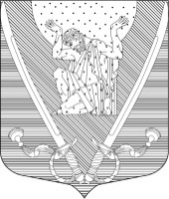 МУНИЦИПАЛЬНЫЙ СОВЕТвнутригородского муниципального образованиягорода федерального значения Санкт-Петербургамуниципальный округ Купчино6 СОЗЫВ (2019-2024 г.г.)Р Е Ш Е Н И Е  № ххххххх.хх.2022 г.                                                                                                    Санкт-ПетербургВ соответствии с Федеральным законом от 06.10.2003 № 131-ФЗ «Об общих принципах организации местного самоуправления в Российской Федерации», п. 4, 5 ст. 10 Закона Санкт-Петербурга от 23.09.2009 № 420-79 «Об организации местного самоуправления  в Санкт-Петербурге», Законом Санкт-Петербурга от 26.10.2005 № 555-78 «О праздниках и памятных датах в Санкт-Петербурге», Уставом внутригородского муниципального образования города федерального значения Санкт-Петербурга муниципальный округ Купчино,Муниципальный Совет   Р  Е  Ш  И  Л   :Утвердить Перечень местных, праздничных и иных зрелищных мероприятий, а также мероприятий по сохранению и развитию местных традиций и обряда, которые финансируются в 2023 и плановый период 2024-2025 годов за счет средств местного бюджета МО «Купчино» согласно Приложению № 1.Настоящее Решение вступает в силу с момента принятия.Обнародовать настоящее Решение в соответствии со ст. 42 статьей 42 Устава муниципального образования.Контроль за исполнением решения возложить на Главу муниципального образования А.В. Пониматкина.Глава муниципального образования -Председатель Муниципального Совета                                                 А.В. ПониматкинПриложение № 1 к Решению МС МО «Купчино» от «______»_______________ 2022 №_____Перечень местных, городских, праздничных и иных зрелищных мероприятийО внесении проекта Решения об утверждении перечня местных, праздничных и иных зрелищных мероприятий, а также мероприятий по сохранению и развитию местных традиций и обряда  внутригородского муниципального образования города федерального значения Санкт-Петербурга муниципальный округ Купчино на 2023 год  и плановый период 2024-2025 годов192212,  Санкт-Петербург,  ул. Будапештская,  дом № 19,  корп.№ 1;  тел.  (812) 7030410,  e-mail: mocupсh@gmail.com.Содержание:«Об утверждении перечня местных, праздничных и иных зрелищных мероприятий, а также мероприятий по сохранению и развитию местных традиций и обряда внутригородского муниципального образования города федерального значения Санкт-Петербурга муниципальный округ Купчино на 2023 год  и плановый период 2024-2025 годов»№Наименование1.День прорыва блокады Ленинграда - 18 января2.День полного освобождения Ленинграда от фашистской блокады - 27 января3.День защитника Отечества – 23 февраля4.Международный женский день – 8 марта5.Масленица6.Международный день освобождения узников фашистских лагерей – 11 апреля7.День местного самоуправления – 21 апреля8.День памяти погибших в радиационных авариях и катастрофах – 26 апреля9.День Весны и труда – 1 мая10. День Победы советского народа и Великой Отечественной войне 1941-1945 годов – 9 мая11.Международный день семьи – 15 мая12.День русской культуры – 24 мая13.Праздник последнего звонка – 25 мая14.День города – День основания Санкт-Петербурга – 27 мая15.Всемирный день без табака - 31 мая16.Международный день защиты детей – 1 июня17.День экологии – 5 июня18.День социального работника – 8 июня19.День медицинского работника – третье воскресенье июня20.День памяти и скорби – 22 июня21.День молодежи - 27 июня22.День семьи, любви и верности – 8 июля23.День физкультурника - вторая суббота августа24.День Знаний – 1 сентября25.День памяти жертв блокады – 8 сентября26.Международный день пожилых людей – 1 октября27.Международный день учителя – 5 октября28.День памяти жертв политических репрессий – 30 октября29.День народного единства – 4 ноября30.День призывника Санкт-Петербурга – 15 ноября31.День матери – третье воскресенье ноября32.Международный день инвалидов – 3 декабря33.Новый год – декабря – 14 января и Рождество Христово – 7 января